Year 5 & 6Carols around the Christmas Tree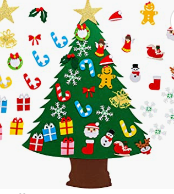 Tuesday 13th December 2022The Advent Candle SongLight the Advent candle, one:
Now the waiting has begun;
we have started on our way,
time to think of Christmas day.Candle, candle, burning bright,
shining in the cold winter night;
candle, candle, burning bright,
fill our hearts with Christmas light. Light the Advent candle, two:
Think of humble shepherds, who
filled with wonder at the sight
of the child of Christmas night.ChorusLight the Advent candle, three:
Think of heavenly harmony;
angels singing ""Peace on earth""
at the blessed Savior's birth.ChorusLight the Advent candle, four:
Think of joy forevermore;
Christ Child in a stable born,
gift of love that Christmas morn.Chorus Light the Christmas candles, now:
Sing of donkey, sheep, and cow;
birthday candles for the King,
let the alleluias ring.ChorusSilent Nighthttps://www.youtube.com/watch?v=0AuSXvutXsEWe will sing this song in 3 languages. On the right are the lyrics to the Latin, French and Polish verses with a pronunciation guide on the left. seelens knocks sancta knocksan-ge-li  nit- i-diAlleluia con-chi-nuntNunc pastores  meht-eh-untChristus nah-tus estChristus nah-tus estDoo-sa   n –wee   santa  n-weeToo son door    ah   mee - nweeMay don luh see-el  son  vwahlApparoo oon  etwah-luhPour gi-day lay ber –jayJoos – cuh  lon-fon  key  eh nay Chee-ha nots swienta notsPock-oy knee-eh-shey luh jom vshemAh-oo zwobka matka swientaChuva sama  ush- meech- nientaNad  je- chontka  snemNad  je- chontka  snemThe Angel Gabrielhttps://www.youtube.com/watch?v=B9Hx8Xqshs4  instrumentalhttps://www.youtube.com/watch?v=dKIc8JvxGbU lyrics1. The Angel Gabriel from heaven came
His wings as drifted snow his eyes as flame
"All hail" said he "thou lowly maiden Mary,
Most highly favoured lady," Gloria!

2. "For know a blessed mother thou shalt be,
All generations laud and honor thee,
Thy Son shall be Emanuel, by seers foretold
Most highly favoured lady," Gloria!

3. Then gentle Mary meekly bowed her head
"To me be as it pleaseth God," she said,
"My soul shall laud and magnify his holy name."
Most highly favoured lady. Gloria!

4. Of her, Emanuel, the Christ was born
In Bethlehem, all on a Christmas morn
And Christian folk throughout the world will ever say:1
"Most highly favoured lady," Gloria!

It was on a Starry Nighthttps://www.youtube.com/watch?v=HeRrAzapOQ0It was on a starry night
When the hills were bright
Earth lay sleeping, sleeping calm and still
Then in a cattle shed
In a manger bed
A boy was born, King of all the worldAnd all the angels sang for Him
The bells of heaven rang for Him
For a boy was born, King of all the world
And all the angels sang for Him
The bells of heaven rang for Him
For a boy was born, King of all the worldSoon the shepherds came that way
Where the baby lay
And were kneeling, kneeling by His side
And their hearts believed again
For the peace of men
For a boy was born, King of all the worldAnd all the angels sang for Him
The bells of heaven rang for Him
For a boy was born, King of all the world
And all the angels sang for Him
The bells of heaven rang for Him
For a boy was born, King of all the worldAnd all the angels sang for Him 
The bells of heaven rang for Him 
For a boy was born)
King of all the world And all the angels sang for Him 
The bells of heaven rang for Him For a boy was born 
King of all the worldO Come all Ye Faithfulhttps://www.youtube.com/watch?v=1tM5pwvUGMIO Come All Ye Faithful
Joyful and triumphant,
O come ye, O come ye to Bethlehem.
Come and behold Him,
Born the King of Angels;
O come, let us adore Him,
O come, let us adore Him,
O come, let us adore Him,
Christ the Lord.

O Sing, choirs of angels,
Sing in exultation,
Sing all that hear in heaven God's holy word.
Give to our Father, glory in the Highest;
O come, let us adore Him,
O come, let us adore Him,
O come, let us adore Him,
Christ the Lord.

All Hail! Lord, we greet Thee,
Born this happy morning,
O Jesus! for evermore,  be Thy name adored.
Word of the Father, now in flesh appearing;
O come, let us adore Him,
O come, let us adore Him,
O come, let us adore Him,
Christ the Lord.Mrs Wilson, Mr Blundell, and all of the Year 5 & 6 children would like to wish you all a very peaceful and Holy Christmas and good health and happiness for the New Year ahead.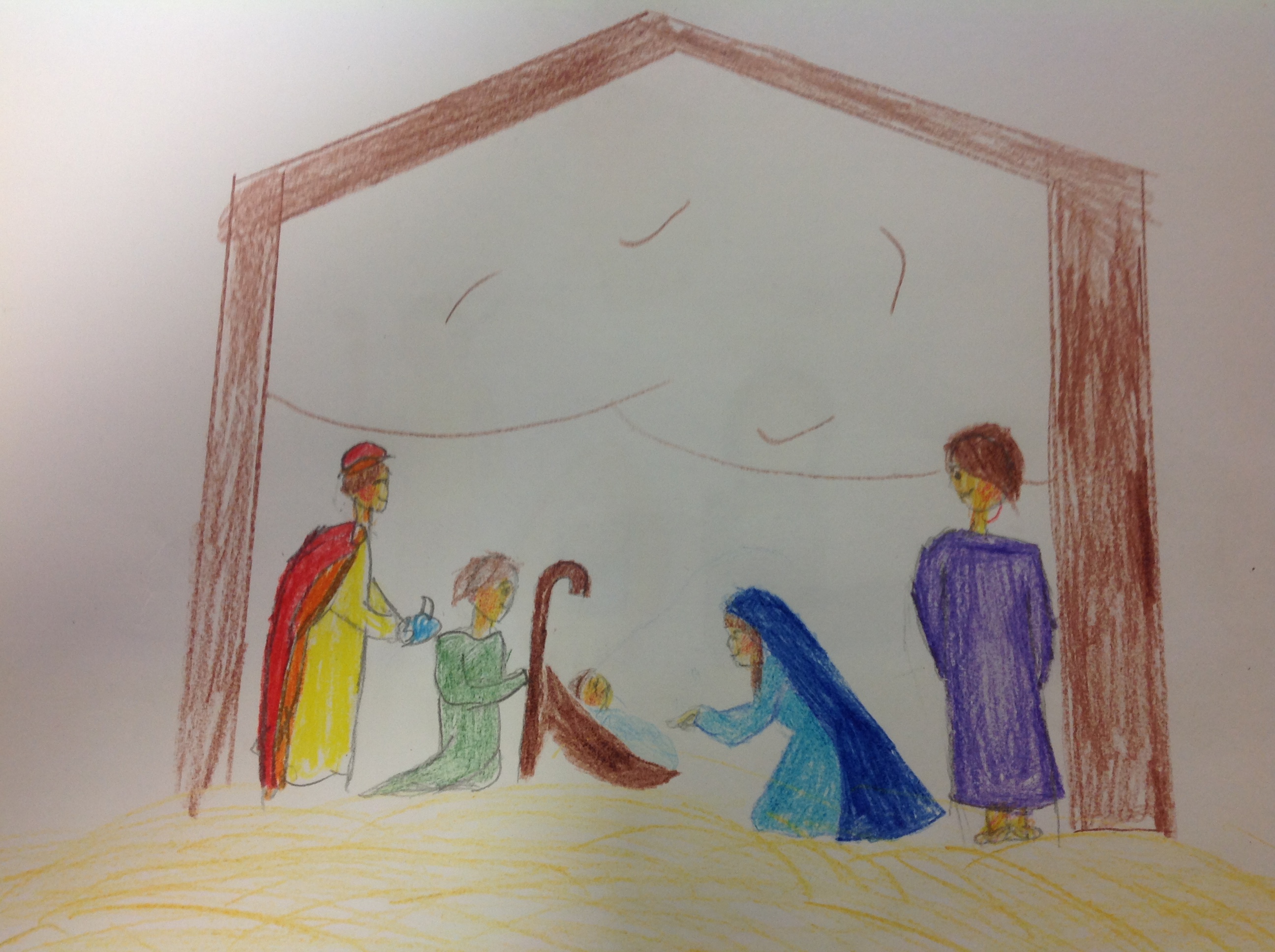 